Приложение нр.4к Положению об установлении процедуры отказа во въезде/выезде в/из Республики Молдова утвержденного Приказом Начальника Генерального Инспектората Пограничной Полиции №.______от ____  ________________ 2017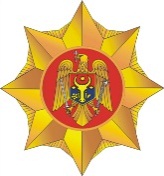 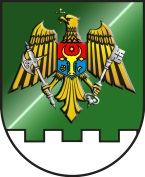 Ministerul  Afacerilor  Interne  al  Republicii  MoldovaInspectoratul  General  al  Poliţiei  de  FrontierăDecizie privind refuzul ieşirii din Republica Moldova pentru mijlocul de transportDecision on refusal of exit from the Republic of Moldova for the means of transportРешение об отказе в выезде из Республики Молдова для транспортного средстваLa data de/ on / дата ____________ la (ora) / at (time) / время ____________ la punctul de trecere a frontierei de stat / at the border crossing point / в пункте пропуска через государственную границу ______________________________________________________ în fața subsemnaților / before the undersigned/ в присутствии __________________________________________________________ s-a prezentat / personally appeared / представился: Nume / Surname / Фамилия __________________________________________________________  Prenume / First name / Имя __________________________________________________________Data naşterii / date of birth / дата рождения ________________ Locul naşterii / place of birth / место рождения __________________ Sex / sex / пол _______ Cetățenie / nationality / гражданство _____________________________________________________________________Cu domiciliul în / resident in / проживающий в___________________________________________Tipul actului de călătorie / type of travel document / тип проездного документа ____________numărul / number / Номер ____________eliberat de / issued by / кем выдан ________________________________ la data de / on / от _________________ Valabil până la / valid until / действителен до _______________Cu viza nr. (după caz) / visa number (if applicable) / с визой № (при необходимости)/ ______________________________________ tipul vizei / type of visa / тип визы __________________ scop / purpose / с целью _________________________ eliberată de / issued by / кем выдана ________________ valabilă pînă la / valid until / действительна до _______________ cu durata sejurului de / for the period of stay / на срок пребывания____zile / days/ дней,Cu mijlocul de transport/ the means of transport used/используемое транспортное средство:  Marca / brand / марка_________________________ Modelul / type / модель __________________ Nr. de înmatriculare / registration number / регистрационный номер _________________ Nr. de înmatriculare a remorcii (dacă există) / registration number of the trailer (if any) / регистрационный номер прицепа (если имеется)__________________Venind cu / coming by / прибыв на ______________________ (se indică mijlocul de transport utilizat / the means of transport is specified / указывается используемое транспортное средство), el/ea este informat/informată că îi este refuzată intrarea în ţară cu mijlocului de transport în temeiul / he / she is informed about being refused to enter the country using the means of transport under / он/она проинформирован(а) об отказе в въезде в страну на основании: ________________________________________________________________________________________________________________________________________________________________ (va fi făcută o referinţă la legislaţia naţională în vigoare)/ (it will be made a reference to the national legislation)/ (делается ссылка на действующее национальное законодательство), pentru următoarele motive/ for the following reasons/по следующим причинам:  □ (A) nu deţine act(e) de călătorie valabil(e)/ has no valid travel document(s)/ ) не имеет действительный(ные) проездной(ые) документ(ы) □ (B) nu întruneşte condiţiile de circulaţie în traficul internaţional/ does not meet the conditions of participation in the international traffic/не соответствует условиям участия в международном автомобильном сообщении □ (C) există consemn la frontieră în sistemele informaționale naționale și internaționale / exist consigning at the border to national and international information systems/информационный запрос в автоматизированных информационных национальных/ международных системах  □ (D) tipul actului de călătorie nu corespunde statutului punctului de trecere/ travel document type does not match the status of the border crossing point/тип проездного документа не соответствует статусу пункта пропуска □ (E) lipsa documentelor de asigurare auto valabile pentru țara de destinație/ lack of car insurance documents valid for destination country/отсутствие документов автострахования, действительных для страны назначения □ (F) lipsa sau expirarea vinietei/отсутствие виньеты или истечение её срока действия /Comentarii/Comments/Комментарии________________________________________________________________________________________________________________________________________________________________ _______________________________________________________________________________________________________________________________________________________________________________________________________________________________________________Persoana în cauză poate ataca decizia de refuz în conformitate cu prevederile Legii contenciosului administrativ nr. 793 din 10 februarie 2000, în procedură de contencios la judecătoria de circumscripţie sau Curtea de Apel Chişinău. Persoana în cauză primeşte o copie a acestui document./ The person concerned may appeal against the decision of entry refusal according to the administrative litigation Law No. 793 of February 10, 2000, in contentious proceedings at the District Court or the Court of Appeal Chisinau. The person concerned receives a copy of this document/Данное лицо может обжаловать решение об отказе во въезде в соответствии с нормами Закона об административном суде № 793 от 10 февраля 2000 г., в спорном порядке в административном суде или в Апелляционной палате Кишинэу. Данное лицо получает копию этого документа.                                                                              ____________________________ 			______________________________________  Semnătura persoanei în cauză                      Semnătura și ștampila polițistului de frontierăSignature of the person concerned                  Signature and stamp of the border police officer    Подпись лица                         Подпись и печать пограничного полицейскогоMD 2059, mun. Chişinău, str. Petricani 19 tel. (373-22)  259-638, fax. (373-22)  259-651 email: politia.frontiera@border.gov.md pagina-web : www.border.gov.md c/d IDNO 1006601000196